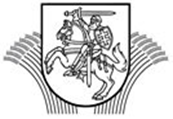 LIETUVOS RESPUBLIKOS ŽEMĖS ŪKIOMINISTRASĮSAKYMASDĖL ŽEMĖS ŪKIO MINISTRO 2008 M. RUGSĖJO 15 D. ĮSAKYMO NR. 3D-502 „DĖL LIETUVOS RESPUBLIKOS ŽEMĖS ŪKIO MINISTERIJOS SUPAPRASTINTŲ VIEŠŲJŲ PIRKIMŲ TAISYKLIŲ“ PAKEITIMO2015 m. spalio 29 d. Nr.  3D-812P a k e i č i u Lietuvos Respublikos žemės ūkio ministerijos supaprastintų viešųjų pirkimų taisykles, patvirtintas Lietuvos Respublikos žemės ūkio ministro 2008 m. rugsėjo 15 d. įsakymu Nr. 3D-502 „Dėl Lietuvos Respublikos žemės ūkio ministerijos supaprastintų viešųjų pirkimų taisyklių patvirtinimo“,  ir 54 punktą išdėstau taip:„54. Jei ministerija tikrina tiekėjų kvalifikaciją, privalo patikrinti, ar nėra Viešųjų pirkimų įstatymo 33 straipsnio 1 dalyje nustatytų sąlygų (mažos vertės pirkimų atveju šis reikalavimas neprivalomas). Visi kiti kvalifikacijos reikalavimai gali būti laisvai pasirenkami.“Žemės ūkio ministrė	         	     		                  Virginija BaltraitienėĮsakymą parengė Teisės departamento (direktorius Andrius Burlėga, tel. 239 1283) Teisės taikymo ir kooperacijos skyriaus (vedėja Dalia Sereikaitė, tel. 239 1209) vyriausioji specialistė Irutė Osičnienė, tel. 239 1285.Skelbti ministerijos tinklalapyje.